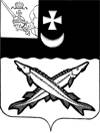 АДМИНИСТРАЦИЯ  БЕЛОЗЕРСКОГО  МУНИЦИПАЛЬНОГО   РАЙОНА  ВОЛОГОДСКОЙ ОБЛАСТИП О С Т А Н О В Л Е Н И Еот 26.07.2022 № 251	В соответствии с п. 5 статьи 264.2 Бюджетного кодекса РФ, Положением о бюджетном процессе в Белозерском муниципальном районе, утвержденным решением Представительного Собрания Белозерского муниципального района от 29.01.2019 № 1	ПОСТАНОВЛЯЮ:	1. Утвердить отчет об исполнении районного бюджета за 1 полугодие 2022 года по доходам в сумме 297 889,2 тыс. руб., по расходам в сумме 306 597,0 тыс. руб. с дефицитом районного бюджета в сумме 8 707,8 тыс. руб.Утвердить исполнение: - по доходам районного бюджета за 1 полугодие 2022 года (приложение 1);- по расходам районного бюджета за 1 полугодие 2022 года (приложение 2);- по источникам внутреннего финансирования дефицита районного бюджета за 1 полугодие 2022 года (приложение 3).         3. Настоящее постановление подлежит размещению на официальном сайте Белозерского муниципального района в информационно-телекоммуникационной сети «Интернет».Руководитель  администрации  района:                                                                                       Д.А. Соловьев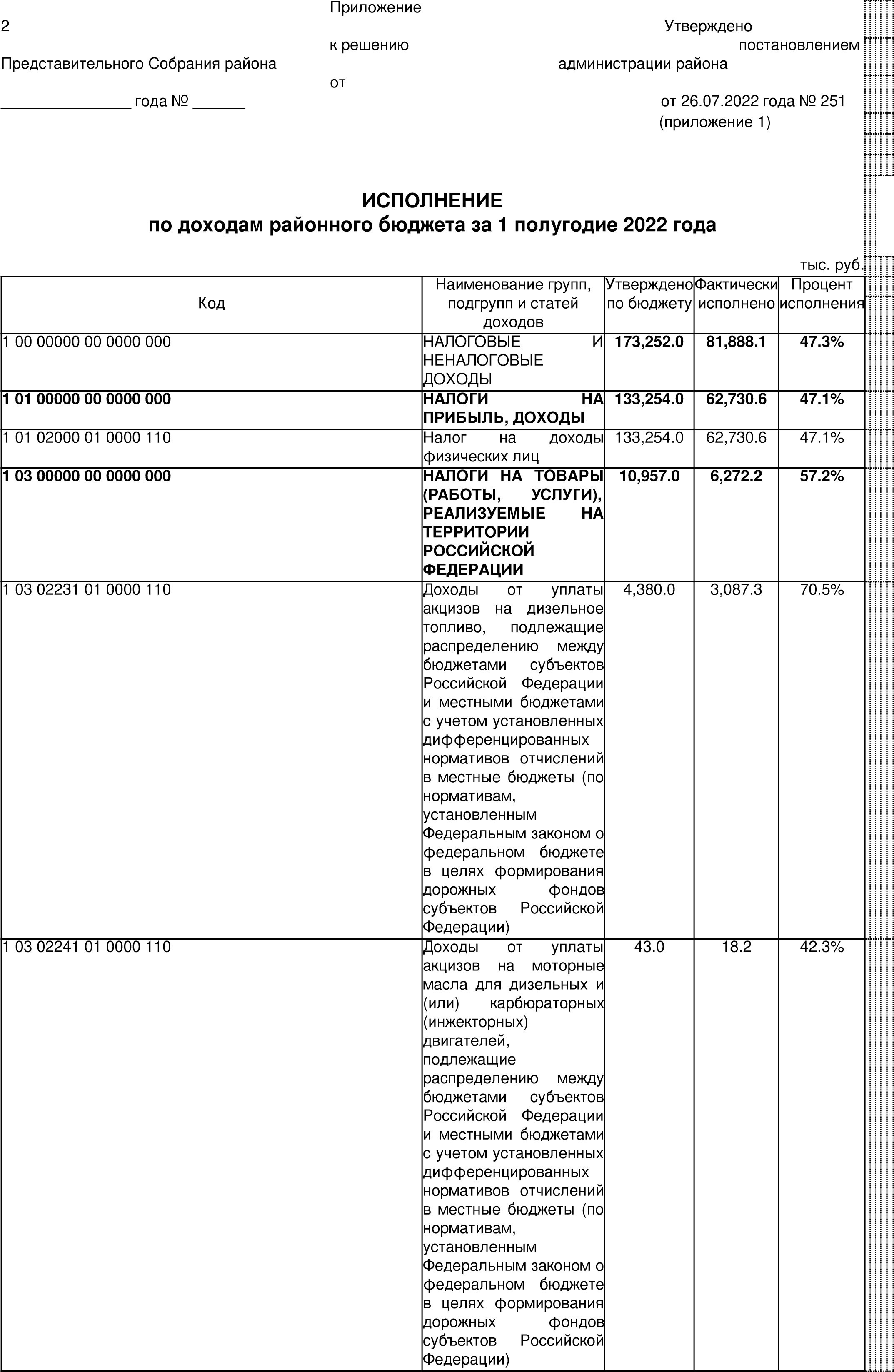 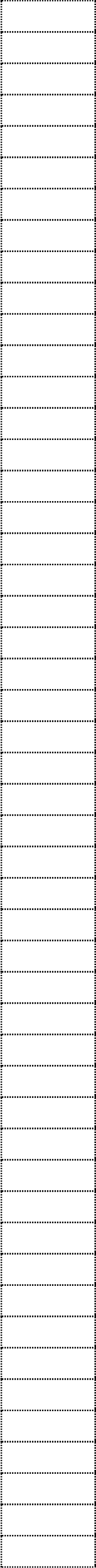 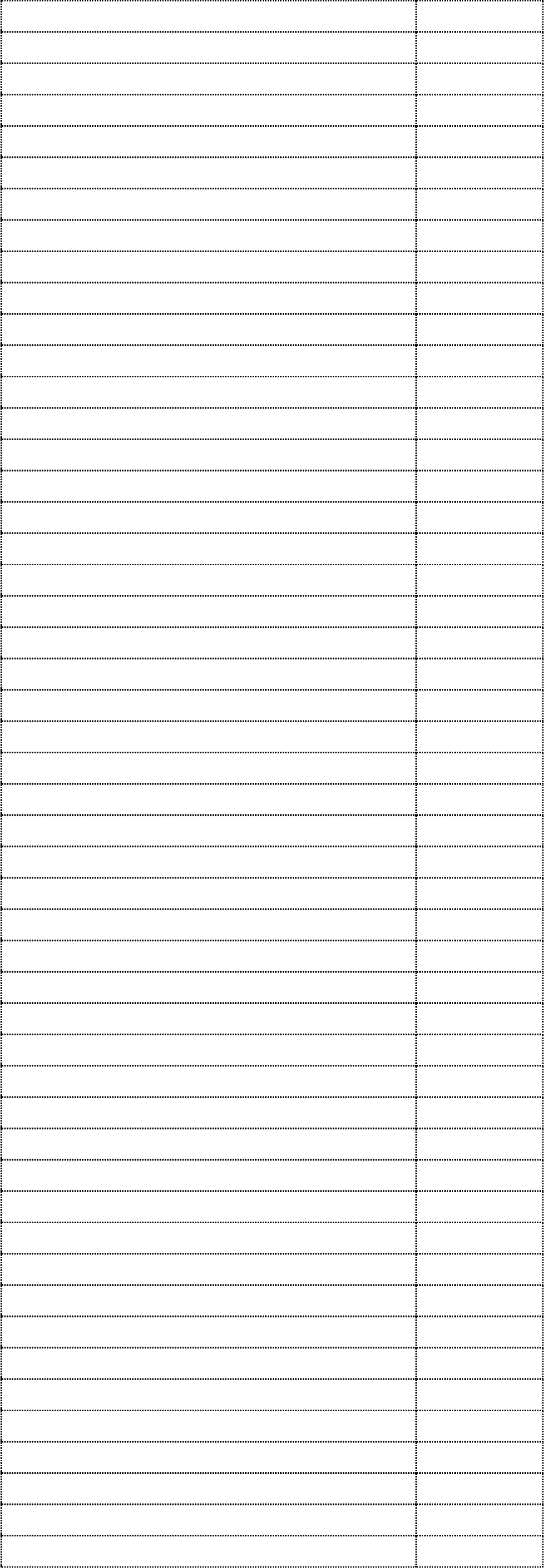 Об утверждении отчета об исполнении районного бюджета за 1 полугодие 2022 года1 03 02251 01 0000 110	Доходы 	от 	уплаты	акцизов 	наавтомобильный бензин, подлежащие распределению между бюджетами субъектов Российской Федерации и местными бюджетами с учетом установленных дифференцированных нормативов отчислений в местные бюджеты (по нормативам, установленнымФедеральным законом о федеральном бюджете в целях формирования	дорожных 	фондов	субъектов 	РоссийскойФедерации)6,534.03,556.454.4%1 03 02261 01 0000 110	Доходы 	от 	уплатыакцизов на прямогонный бензин, подлежащие распределению между бюджетами субъектов Российской Федерации и местными бюджетами с учетом установленных дифференцированных нормативов отчислений в местные бюджеты (по нормативам, установленным федеральным законом о федеральном бюджете в целях формирования	дорожных 	фондов	субъектов 	РоссийскойФедерации)0.0-389.71 05 00000 00 0000 000	НАЛОГИ 	НАСОВОКУПНЫЙ ДОХОД20,954.08,712.841.6%1 05 01000 00 0000 110Налог, взимаемый в связи с применением упрощенной системы налогообложения18,284.06,958.038.1%1 05 02000 02 0000 110	Единый 	налог 	навмененный доход для отдельных видовдеятельности100.057.457.4%1 05 03000 01 0000 110Единый сельскохозяйственный налог140.078.055.7%1 05 04000 02 0000 110Налог, взимаемый в связи с применением патентной системыналогообложения2,430.01,619.466.6%1 08 00000 00 0000 000ГОСУДАРСТВЕННАЯПОШЛИНА1,856.0796.442.9%1 11 00000 00 0000 000	ДОХОДЫ 	ОТИСПОЛЬЗОВАНИЯИМУЩЕСТВА,НАХОДЯЩЕГОСЯ 	В ГОСУДАРСТВЕННОЙ И МУНИЦИПАЛЬНОЙСОБСТВЕННОСТИ4,109.02,103.151.2%1 12 00000 00 0000 000	ПЛАТЕЖИ 	ПРИПОЛЬЗОВАНИИПРИРОДНЫМИРЕСУРСАМИ59.031.553.4%1 13 00000 00 0000 000	ДОХОДЫ 	ОТОКАЗАНИЯ ПЛАТНЫХ	УСЛУГ 	(РАБОТ) 	ИКОМПЕНСАЦИИЗАТРАТГОСУДАРСТВА118.0102.086.4%1 14 00000 00 0000 000	ДОХОДЫ 	ОТПРОДАЖИ	МАТЕРИАЛЬНЫХ 	ИНЕМАТЕРИАЛЬНЫХАКТИВОВ	ДОХОДЫ 	ОТПРОДАЖИ	МАТЕРИАЛЬНЫХ 	ИНЕМАТЕРИАЛЬНЫХАКТИВОВ1,308.0861.965.9%1 16 00000 00 0000 000	ШТРАФЫ, 	САНКЦИИ,ВОЗМЕЩЕНИЕУЩЕРБА	ШТРАФЫ, 	САНКЦИИ,ВОЗМЕЩЕНИЕУЩЕРБА637.0273.943.0%1 17 00000 00 0000 000ПРОЧИЕНЕНАЛОГОВЫЕДОХОДЫПРОЧИЕНЕНАЛОГОВЫЕДОХОДЫ0.03.72 00 00000 00 0000 000БЕЗВОЗМЕЗДНЫЕПОСТУПЛЕНИЯБЕЗВОЗМЕЗДНЫЕПОСТУПЛЕНИЯ441,518.2216,001.148.9%2 02 00000 00 0000 000БЕЗВОЗМЕЗДНЫЕ	ПОСТУПЛЕНИЯ 	ОТ	ДРУГИХ 	БЮДЖЕТОВСИСТЕМЫРОССИЙСКОЙ ФЕДЕРАЦИИБЕЗВОЗМЕЗДНЫЕ	ПОСТУПЛЕНИЯ 	ОТ	ДРУГИХ 	БЮДЖЕТОВСИСТЕМЫРОССИЙСКОЙ ФЕДЕРАЦИИ441,039.2217,423.749.3%ДОТАЦИИ БЮДЖЕТАММУНИЦИПАЛЬНЫХРАЙОНОВДОТАЦИИ БЮДЖЕТАММУНИЦИПАЛЬНЫХРАЙОНОВ114,014.059,410.552.1%2 02 15001 05 0000 150Дотации 	бюджет муниципальных районов выравнивание бюджетной обеспеченности 	бюджета 	субъеРоссийскойФедерацииамна из кта35,519.519,131.953.9%2 02 15002 05 0000 150Дотации бюджетам муниципальных районов на поддержку мер по обеспечению сбалансированности бюджетовДотации бюджетам муниципальных районов на поддержку мер по обеспечению сбалансированности бюджетов17,764.48,882.250.0%2 02 15009 05 0000 150 Дотации бюджетам муниципальных районов на частичную компенсацию дополнительных расходов на повышение оплаты труда работников бюджетной сферы и иные целиДотации 	бюджетам муниципальных районов на частичную компенсацию дополнительных	расходов 	наповышение оплаты труда работников бюджетной сферы и иные целиДотации 	бюджетам муниципальных районов на частичную компенсацию дополнительных	расходов 	наповышение оплаты труда работников бюджетной сферы и иные цели60,730.131,396.451.7%СУБСИДИИБЮДЖЕТАММУНИЦИПАЛЬНЫХРАЙОНОВСУБСИДИИБЮДЖЕТАММУНИЦИПАЛЬНЫХРАЙОНОВ105,959.028,093.126.5%2 02 20077 05 0000 150Субсидии 	бюджетам муниципальных	районов 	насофинансирование капитальных вложений в объекты муниципальной собственностиСубсидии 	бюджетам муниципальных	районов 	насофинансирование капитальных вложений в объекты муниципальной собственности12,884.7653.15.1%2 02 20077 05 0000 150	Субсидии 	бюджетаммуниципальных районов на проектирование, строительство,реконструкцию и капитальный ремонт объектов социальной инфраструктуры муниципальной собственности за счет прочих безвозмездных поступлений в рамках государственной программы "Развитие физической культуры и спорта в Вологодской области на 2021-2025 годы" на 2022 год	Субсидии 	бюджетаммуниципальных районов на проектирование, строительство,реконструкцию и капитальный ремонт объектов социальной инфраструктуры муниципальной собственности за счет прочих безвозмездных поступлений в рамках государственной программы "Развитие физической культуры и спорта в Вологодской области на 2021-2025 годы" на 2022 год11,576.40.00.0%2 02 20077 05 0000 150	Субсидии 	бюджетаммуниципальных районов	на 	подготовкуобъектов теплоэнергетики,	находящихся 	вмуниципальной	собственности, 	кработе в осенне-зимний	период 	в 	рамкахподпрограммы"Энергосбережение 	и повышение энергетическойэффективности 	на территорииВологодской области" государственной программы "Развитие топливноэнергетического	комплекса 	икоммунальной инфраструктуры 	на территорииВологодской 	области на 2021-2025 годы"1,308.3653.149.9%2 02 20299 05 0000 150Субсидии 	бюджетам муниципальных	районов 	наобеспечение	мероприятий 	попереселению граждан	из 	аварийногожилищного фонда, в	том 	числепереселению граждан	из 	аварийногожилищного фонда с учетом необходимости развития малоэтажного жилищного строительства, за счет средств, поступивших от государственной корпорации - Фонда содействия реформированию жилищнокоммунального хозяйства35,630.212,361.934.7%2 02 20302 05 0000 150Субсидии 	бюджетам муниципальных	районов 	наобеспечение	мероприятий 	попереселению граждан	из 	аварийногожилищного фонда, в	том 	числепереселению граждан	из 	аварийногожилищного фонда с учетом необходимости развития малоэтажного жилищного строительства, за счет средств бюджетов17,398.8515.13.0%2 02 25210 05 0000 150Субсидии 	бюджетам муниципальных	районов 	наобеспечение образовательных организаций материальнотехнической базой для внедрения цифровой образовательной средыСубсидии 	бюджетам муниципальных	районов 	наобеспечение образовательных организаций материальнотехнической базой для внедрения цифровой образовательной среды3,169.82,090.766.0%2 02 25228 05 0000 150Субсидии 	бюджетам муниципальных районов на оснащение объектов спортивной инфраструктуры спортивнотехнологическим оборудованиемСубсидии 	бюджетам муниципальных районов на оснащение объектов спортивной инфраструктуры спортивнотехнологическим оборудованием3,358.50.00.0%2 02 25304 05 0000 150Субсидии 	бюджетам муниципальных	районов 	наорганизацию бесплатного горячего питания обучающихся, получающих начальное 	общее образование 	вгосударственных 	и муниципальных образовательных организацияхСубсидии 	бюджетам муниципальных	районов 	наорганизацию бесплатного горячего питания обучающихся, получающих начальное 	общее образование 	вгосударственных 	и муниципальных образовательных организациях8,434.04,564.154.1%2 02 25467 05 0000 150Субсидии 	бюджетам муниципальных	районов 	наобеспечение развития	и 	укрепленияматериальнотехнической базы домов культуры внаселенных пунктах с числом жителей до 50 тысяч человекСубсидии 	бюджетам муниципальных	районов 	наобеспечение развития	и 	укрепленияматериальнотехнической базы домов культуры внаселенных пунктах с числом жителей до 50 тысяч человек1,287.01,287.0100.0%2 02 25497 05 0000 150Субсидии бюджет муниципальных районов реализацию мероприятий обеспечению жиль молодых семейамнапо ем512.1512.1100.0%2 02 25511 05 0000 150Субсидии 	бюджетам муниципальных	районов 	напроведение комплексных кадастровых работСубсидии 	бюджетам муниципальных	районов 	напроведение комплексных кадастровых работ270.90.00.0%2 02 25519 05 0000 150Субсидии бюджетам муниципальных районов на поддержку отрасли культурыСубсидии бюджетам муниципальных районов на поддержку отрасли культуры324.7324.7100.0%2 02 25555 05 0000 150Субсидии 	бюджетам муниципальных	районов 	нареализацию программ формирования современной городской средыСубсидии 	бюджетам муниципальных	районов 	нареализацию программ формирования современной городской среды264.40.00.0%2 02 29999 05 0000 150Прочие 	субсидии бюджетам муниципальных районовПрочие 	субсидии бюджетам муниципальных районов22,423.95,784.425.8%2 02 29999 05 0000 150	Субсидии 	бюджетаммуниципальных районов на разработку проекта рекультивации земельных участков, занятых несанкционированными свалками в рамках подпрограммы	"Развитие 	системыобращения с отходами,	в 	том 	числе 	ствердыми коммунальными	отходами, 	натерриторииВологодской области" государственной программы 	"Охрана окружающей 	среды, воспроизводство 	ирациональное использование природных ресурсов на2021-2025 годы"8,410.00.00.0%2 02 29999 05 0000 150	Субсидии 	бюджетаммуниципальных районовна проведение мероприятий по	обеспечению 	условий	для 	организациипитания обучающихся в муниципальных общеобразовательных организациях в рамках подпрограммы "Развитие общего и дополнительного образования детей" государственной программы "Развитие образованияВологодской области на 2021-2025 годы"1,220.01,220.0100.0%2 02 29999 05 0000 150	Субсидии 	бюджетаммуниципальных районов	на 	обеспечениеразвития и укрепления материально-	технической 	базысельских библиотек в рамках подпрограммы	"Сохранение 	иразвитие культурного потенциала, документального наследия Вологодской области" государственной программы "Развитие культуры, туризма и	архивного 	делаВологодской области на 2021-2025 годы"1,372.5718.852.4%2 02 29999 05 0000 150	Субсидии 	бюджетаммуниципальных районовна реализацию мероприятий помодернизации библиотек 	в 	части комплектования	книжных 	фондовбиблиотек муниципальных образований в рамках подпрограммы	"Сохранение 	иразвитие культурного потенциала, документального наследия Вологодской области" государственной программы "Развитие культуры, туризма и	архивного 	делаВологодской 	области на 2021-2025 годы"340.0340.0100.0%2 02 29999 05 0000 150	Субсидии 	бюджетаммуниципальных районов	на 	обеспечениепроведения капитальных ремонтов домов культуры в сельских населенных	пунктах, 	за	исключением 	домовкультуры,	расположенных 	натерриториях административных центров муниципальных районов, 	в 	рамках подпрограммы	"Сохранение 	иразвитие культурного потенциала, документального наследия Вологодской области" государственной программы "Развитие культуры, туризма и	архивного 	делаВологодской 	области на 2021-2025 годы"2,249.2611.127.2%2 02 29999 05 0000 150	Субсидии 	бюджетаммуниципальных районов	на 	осуществлениедорожной	деятельности 	вотношении автомобильных дорог общего пользования местного значения в рамках подпрограммы "Автомобильные дороги" государственной программыВологодской области "Дорожная сеть итранспортное обслуживание в 2021–2025 годах"2,867.60.00.0%2 02 29999 05 0000 150	Субсидии 	бюджетаммуниципальных районов	на 	осуществлениедорожной	деятельности 	вотношении автомобильных 	дорог общего 	пользования местного значения для обеспечения подъездов к земельным участкам, предоставляемым отдельным категориям граждан 	в 	рамкахподпрограммы "Автомобильные дороги" государственной программыВологодской области "Дорожная сеть итранспортное обслуживание в 2021–2025 годах"1,050.10.00.0%2 02 29999 05 0000 150	Субсидии 	бюджетаммуниципальных районов	на 	организациютранспортного обслуживания	населения 	намуниципальных маршрутах регулярных	перевозок 	порегулируемым тарифам 	в 	рамкахподпрограммы "Транспортное обслуживание населения" государственной программыВологодской области "Дорожная сеть итранспортное обслуживание в 2021–2025 годах"3,447.41,086.431.5%2 02 29999 05 0000 150	Субсидии 	бюджетаммуниципальных районовна организацию и проведение натерритории муниципального образования по месту жительства и (или) по	месту 	отдыхаорганизованных	занятий 	гражданфизической культурой в рамках подпрограммы "Физическая культура и	массовый 	спорт"государственной программы "Развитие физической культуры и спорта в Вологодской области на 2021-2025 годы"300.0300.0100.0%2 02 29999 05 0000 150	Субсидии 	бюджетаммуниципальных районов на внедрение и (или) эксплуатацию аппаратнопрограммного комплекса "Безопасный	город" 	в 	рамкахреализации подпрограммы "Профилактика преступлений и иных правонарушений" государственной программы "Обеспечение профилактики правонарушений, безопасности	населения 	итерриторииВологодской области в2021-2025 годах"127.4127.4100.0%2 02 29999 05 0000 150	Субсидии 	бюджетаммуниципальных районов на развитие мобильной	торговли 	вмалонаселенных и (или) труднодоступных населенных пунктах в рамках подпрограммы "Развитие торговли" государственной программы "Экономическое развитие Вологодской области на 2021-2025 годы"290.00.00.0%2 02 29999 05 0000 150	Субсидии 	бюджетаммуниципальных районов на приобретение услуг распределительнологистического центра	на 	поставкипродовольственных	товаров 	длямуниципальных общеобразовательных организаций в рамках подпрограммы"Развитие конкуренции и совершенствование механизмов регулирования системы государственных закупок Вологодской области" государственной программы "Экономическое развитие Вологодской области на 2021-2025 годы"133.70.00.0%2 02 29999 05 0000 150	Субсидии 	бюджетаммуниципальных районов на реализацию проекта "Народный бюджет"616.0616.0100.0%2 02 29999 05 0000 150	Субсидии 	бюджетаммуниципальных районов на проектирование, строительство,реконструкцию и капитальный ремонт объектов социальной инфраструктуры муниципальной собственности за счет прочих безвозмездных поступлений в рамках государственной программы "Развитие физической культуры и спорта в Вологодской области на 2021-2025 годы" на 2022 год	Субсидии 	бюджетаммуниципальных районов на проектирование, строительство,реконструкцию и капитальный ремонт объектов социальной инфраструктуры муниципальной собственности за счет прочих безвозмездных поступлений в рамках государственной программы "Развитие физической культуры и спорта в Вологодской области на 2021-2025 годы" на 2022 год0.0764.7СУБВЕНЦИИБЮДЖЕТАММУНИЦИПАЛЬНЫХРАЙОНОВСУБВЕНЦИИБЮДЖЕТАММУНИЦИПАЛЬНЫХРАЙОНОВ213,801.6125,377.658.6%2 02 30024 05 0000 150Субвенции бюджет муниципальных районов выполнение передаваемых полномочий субъектов РоссийскФедерацииамнаой199,993.8117,095.358.5%2 02 30024 05 0000 150Субвенции бюджетам муниципальных районовна 	осуществление отдельных государственныхполномочий в соответствии сзаконом области от 28 апреля 2006 года № 1443-ОЗ "О наделении органов местногосамоуправления муниципальных районов и городских округов Вологодской области отдельными государственными полномочиями в сфере архивного дела"Субвенции бюджетам муниципальных районовна 	осуществление отдельных государственныхполномочий в соответствии сзаконом области от 28 апреля 2006 года № 1443-ОЗ "О наделении органов местногосамоуправления муниципальных районов и городских округов Вологодской области отдельными государственными полномочиями в сфере архивного дела"397.2198.650.0%2 02 30024 05 0000 150Субвенции бюджетам муниципальных районовна осуществление отдельных государственных полномочий в сфере межбюджетных	отношений 	в	соответствии 	сзаконом области от 6 декабря 2013 года № 3223-ОЗ "О наделении органов местногосамоуправления отдельными государственными полномочиями области	по 	расчету 	ипредоставлению	дотаций 	навыравнивание бюджетной обеспеченности поселений бюджетам поселений за счет средств областного бюджета"3,034.01,517.050.0%2 02 30024 05 0000 150Субвенции бюджетам муниципальных районовна 	осуществление отдельных государственныхполномочий в соответствии сзаконом области от 15 января 2013 года № 2966-ОЗ "О наделении органов местногосамоуправления отдельными государственными	полномочиями 	поотлову и содержанию безнадзорных животных"198.5187.594.5%2 02 30024 05 0000 150Субвенции бюджетам муниципальных районовна 	осуществление отдельных государственныхполномочий в соответствии сзаконом области от 25 декабря 2013 года № 3248-ОЗ "О наделении органов местногосамоуправления отдельными государственнымиполномочиями по предупреждению и ликвидации болезней животных, защитенаселения от болезней, общих для человека и животных"10.40.00.0%2 02 30024 05 0000 150Субвенции бюджетам муниципальных районовна 	осуществление отдельных государственныхполномочий в соответствии сзаконом области от 10 декабря 2014 года № 3526-ОЗ "О наделении органов местногосамоуправления отдельными государственными полномочиями в сфере организации деятельности многофункциональных центров предоставления государственных имуниципальных услуг"4,967.72,787.256.1%2 02 30024 05 0000 150Субвенции бюджетам муниципальных районов	на 	обеспечениедошкольного	образования 	вмуниципальных образовательных организациях области, начального 	общего, основного 	общего, среднего 	общего образования 	вмуниципальных общеобразовательных организациях, обеспечение дополнительного образования детей в муниципальных общеобразовательных организациях172,928.2103,961.860.1%2 02 30024 05 0000 150Субвенции бюджетам муниципальных районовна 	осуществление отдельных государственныхполномочий в соответствии сзаконом области от 17 декабря 2007 года № 1719-ОЗ "О наделении органов местногосамоуправления отдельными государственными полномочиями в сфере образования"15,056.55,092.233.8%2 02 30024 05 0000 150Субвенции бюджетам муниципальных районовна 	осуществление отдельных государственныхполномочий в соответствии сзаконом области от 10 декабря 2018 года № 4463-ОЗ "О наделении органов местногосамоуправления отдельными государственными	полномочиями 	попредоставлению единовременной	денежной 	выплатывзамен предоставления земельного участка гражданам, имеющимтрех и более детей"3,401.33,351.098.5%2 02 35120 05 0000 150Субвенции бюджетам муниципальных	районов 	наосуществление	полномочий 	посоставлению	(изменению) 	списков	кандидатов 	вприсяжные заседатели федеральных судов общей юрисдикции вРоссийскойФедерации27.527.5100.0%2 02 35176 05 0000 150Субвенции бюджетам муниципальных	районов 	наосуществление	полномочий 	пообеспечению жильем отдельных категорий граждан, установленных Федеральным законом от 24 ноября 1995 года	N 	181-ФЗ 	"О	социальной 	защите	инвалидов 	вРоссийскойФедерации"2,000.01,968.298.4%2 02 35303 05 0000 150Субвенции бюджетам муниципальных	районов 	наежемесячное денежное вознаграждение за классное руководство педагогическим работникам государственных и муниципальных общеобразовательных организаций9,343.25,068.154.2%2 02 36900 05 0000 150Единая субвенция бюджетам муниципальных районов из бюджета субъекта РоссийскойФедерации2,437.11,218.550.0%ИНЫЕМЕЖБЮДЖЕТНЫЕТРАНСФЕРТЫБЮДЖЕТАММУНИЦИПАЛЬНЫХРАЙОНОВ7,264.64,542.562.5%2 02 40014 05 0000 150Межбюджетные трансферты, передаваемые бюджетам муниципальных районов из бюджетов	поселений 	наосуществление части	полномочий 	порешению вопросов местного значения в	соответствии 	сзаключенными соглашениями:7,164.64,542.563.4%2 02 40014 05 1000 150Антушевское поселение684.2359.752.6%2 02 40014 05 2000 150Артюшинское поселение744.8360.548.4%2 02 40014 05 5000 150Городское поселение3,973.33,185.580.2%2 02 40014 05 7000 150Глушковское поселение453.20.00.0%2 02 40014 05 1100 150Куностьское поселение624.5305.148.9%2 02 40014 05 1300 150Шольское поселение684.6331.748.5%2 02 49999 05 0000 150Прочие межбюджетные трансферты, передаваемые бюджетам муниципальных районов100.00.00.0%2 02 49999 05 0000 150Иные межбюджетные трансферты бюджетам муниципальных районовна реализацию мероприятий пооказанию содействия в трудоустройстве незанятых инвалидов, в том числе инвалидов молодого возраста на оборудованные(оснащенные) для них	рабочие 	места 	в	рамках 	подпрограммы"Содействие занятости инвалидов, в том числе инвалидов молодого возраста при	получении 	имипрофессионального	образования 	ипоследующем трудоустройстве, а также инвалидов, нуждающихся всопровождаемом содействии занятости" государственной программы "Трудовые ресурсы, занятость населения и безопасный труд"100.00.00.0%2 07 00000 00 0000 000ПРОЧИЕБЕЗВОЗМЕЗДНЫЕПОСТУПЛЕНИЯ479.00.00.0%2 07 05020 05 0000 150	Поступления 	отденежных пожертвований, предоставляемых физическими лицами получателям средств бюджетов муниципальных районов	Поступления 	отденежных пожертвований, предоставляемых физическими лицами получателям средств бюджетов муниципальных районов479.00.00.0%2 18 00000 00 0000 000	ДОХОДЫ 	БЮДЖЕТОВБЮДЖЕТНОЙСИСТЕМЫРОССИЙСКОЙ	ФЕДЕРАЦИИ 	ОТВОЗВРАТА ОСТАТКОВСУБСИДИЙ,СУБВЕНЦИЙ И ИНЫХМЕЖБЮДЖЕТНЫХТРАНСФЕРТОВ,	ИМЕЮЩИХ 	ЦЕЛЕВОЕНАЗНАЧЕНИЕ,ПРОШЛЫХ ЛЕТ	ДОХОДЫ 	БЮДЖЕТОВБЮДЖЕТНОЙСИСТЕМЫРОССИЙСКОЙ	ФЕДЕРАЦИИ 	ОТВОЗВРАТА ОСТАТКОВСУБСИДИЙ,СУБВЕНЦИЙ И ИНЫХМЕЖБЮДЖЕТНЫХТРАНСФЕРТОВ,	ИМЕЮЩИХ 	ЦЕЛЕВОЕНАЗНАЧЕНИЕ,ПРОШЛЫХ ЛЕТ0.078.62 18 05010 05 0000 150	Доходы 	бюджетовмуниципальных районов от возврата бюджетными учреждениями остатков субсидий прошлых лет	Доходы 	бюджетовмуниципальных районов от возврата бюджетными учреждениями остатков субсидий прошлых лет0.078.62 19 00000 00 0000 000	ВОЗВРАТ 	ОСТАТКОВСУБСИДИЙ,СУБВЕНЦИЙ И ИНЫХМЕЖБЮДЖЕТНЫХТРАНСФЕРТОВ,	ИМЕЮЩИХ 	ЦЕЛЕВОЕНАЗНАЧЕНИЕ,ПРОШЛЫХ ЛЕТ	ВОЗВРАТ 	ОСТАТКОВСУБСИДИЙ,СУБВЕНЦИЙ И ИНЫХМЕЖБЮДЖЕТНЫХТРАНСФЕРТОВ,	ИМЕЮЩИХ 	ЦЕЛЕВОЕНАЗНАЧЕНИЕ,ПРОШЛЫХ ЛЕТ0.0-1,501.12 19 25304 05 0000 150	Возврат 	остатковсубсидий организацию бесплатного горячего питания обучающихся получающих начальное 	общобразование государственных муниципальных образовательных организациях, бюджетов муниципальных районовна,ее в ииз0.0-77.02 19 60010 05 0000 150	Возврат 	прочихостатков субсидий, субвенций и иных межбюджетных трансфертов,	имеющих 	целевоеназначение, прошлых	лет 	из 	бюджетовмуниципальных районов	Возврат 	прочихостатков субсидий, субвенций и иных межбюджетных трансфертов,	имеющих 	целевоеназначение, прошлых	лет 	из 	бюджетовмуниципальных районов0.0-1,424.1ИтогоИтого614,770.2297,889.248.5%	 	УТВЕРЖДЕНО постановлением администрации района от 26.07.2022 № 251(приложение 2)	 	УТВЕРЖДЕНО постановлением администрации района от 26.07.2022 № 251(приложение 2)	 	УТВЕРЖДЕНО постановлением администрации района от 26.07.2022 № 251(приложение 2)	 	УТВЕРЖДЕНО постановлением администрации района от 26.07.2022 № 251(приложение 2)	 	УТВЕРЖДЕНО постановлением администрации района от 26.07.2022 № 251(приложение 2)	 	УТВЕРЖДЕНО постановлением администрации района от 26.07.2022 № 251(приложение 2)	 	УТВЕРЖДЕНО постановлением администрации района от 26.07.2022 № 251(приложение 2)	 	УТВЕРЖДЕНО постановлением администрации района от 26.07.2022 № 251(приложение 2)	 	УТВЕРЖДЕНО постановлением администрации района от 26.07.2022 № 251(приложение 2)	 	УТВЕРЖДЕНО постановлением администрации района от 26.07.2022 № 251(приложение 2)	 	УТВЕРЖДЕНО постановлением администрации района от 26.07.2022 № 251(приложение 2)	 	УТВЕРЖДЕНО постановлением администрации района от 26.07.2022 № 251(приложение 2)                                                     ИСПОЛНЕНИЕ                                                           порасходам районного бюджета за 1полугодие 2022 года                                                     ИСПОЛНЕНИЕ                                                           порасходам районного бюджета за 1полугодие 2022 года                                                     ИСПОЛНЕНИЕ                                                           порасходам районного бюджета за 1полугодие 2022 года(тыс.рублей)(тыс.рублей)НаименованиеРазделПод разделУтверждено по бюджетуФактически исполненоПроцент исполнения123456ОБЩЕГОСУДАРСТВЕННЫЕ ВОПРОСЫ01107,858.954,934.950.9%Функционирование высшего должностного лица субъекта Российской Федерации и муниципального образования01022,702.81,801.866.7%Функционирование законодательных(представительных) органов государственной власти и представительных органов муниципальных образований01034,078.12,394.858.7%Функционирование Правительства Российской Федерации, высших исполнительных органов государственной власти субъектов РоссийскойФедерации, местных администраций010424,118.111,722.248.6%Судебная система010527.527.5100.0%Обеспечение деятельности финансовых, налоговых и таможенных органов и органов финансового(финансово-бюджетного) надзора01069,470.14,132.943.6%Обеспечение проведения выборов и референдумов01072,941.72,941.7100.0%Резервные фонды0111100.00.00.0%Другие общегосударственные вопросы011364,420.631,914.049.5%НАЦИОНАЛЬНАЯ БЕЗОПАСНОСТЬ ИПРАВООХРАНИТЕЛЬНАЯ ДЕЯТЕЛЬНОСТЬ032,619.21,255.347.9%Гражданская оборона03092,355.11,217.851.7%Другие вопросы в области национальной безопасности и правоохранительной деятельности0314264.137.514.2%НАЦИОНАЛЬНАЯ ЭКОНОМИКА0433,372.611,955.735.8%Транспорт04083,554.01,120.031.5%Дорожное хозяйство (дорожные фонды)040919,140.76,740.735.2%Другие вопросы в области национальной экономики041210,677.94,095.038.4%ЖИЛИЩНО-КОММУНАЛЬНОЕ ХОЗЯЙСТВО0561,532.316,513.426.8%Жилищное хозяйство050154,031.512,953.024.0%Коммунальное хозяйство05022,228.7673.330.2%Благоустройство0503289.80.00.0%Другие вопросы в области жилищно-коммунального хозяйства05054,982.32,887.157.9%ОХРАНА ОКРУЖАЮЩЕЙ СРЕДЫ068,980.428.00.3%Охрана объектов растительного и животного мира и среды их обитания060310.40.00.0%Другие вопросы в области охраны окружающей среды06058,970.028.00.3%ОБРАЗОВАНИЕ07312,160.1177,834.157.0%Дошкольное образование070185,154.946,737.254.9%Общее образование0702194,662.0118,124.160.7%Дополнительное образование детей070312,775.56,220.348.7%Молодежная политика0707410.0110.026.8%Другие вопросы в области образования070919,157.76,642.534.7%КУЛЬТУРА, КИНЕМАТОГРАФИЯ0836,974.918,974.051.3%Культура080136,974.918,974.051.3%ЗДРАВООХРАНЕНИЕ09198.5121.061.0%Санитарно-эпидемиологическое благополучие0907198.5121.061.0%СОЦИАЛЬНАЯ ПОЛИТИКА1013,909.57,985.657.4%Пенсионное обеспечение10012,160.01,097.650.8%Социальное обеспечение населения10036,779.14,840.071.4%Охрана семьи и детства10043,455.41,348.839.0%Другие вопросы в области социальной политики10061,515.0699.246.2%ФИЗИЧЕСКАЯ КУЛЬТУРА И СПОРТ1127,653.67,034.425.4%Физическая культура110127,653.67,034.425.4%МЕЖБЮДЖЕТНЫЕ ТРАНСФЕРТЫ ОБЩЕГОХАРАКТЕРА БЮДЖЕТАМ БЮДЖЕТНОЙ СИСТЕМЫРОССИЙСКОЙ ФЕДЕРАЦИИ1420,873.29,960.647.7%Дотации на выравнивание бюджетной обеспеченности субъектов Российской Федерации и муниципальных образований14015,438.12,605.547.9%Иные дотации140215,435.17,355.147.7%ИТОГО626,133.2306,597.049.0%626,133.2УТВЕРЖДЕНО постановлением администрации районаот 26.07.2022 № 251 (приложение 3)УТВЕРЖДЕНО постановлением администрации районаот 26.07.2022 № 251 (приложение 3)УТВЕРЖДЕНО постановлением администрации районаот 26.07.2022 № 251 (приложение 3)УТВЕРЖДЕНО постановлением администрации районаот 26.07.2022 № 251 (приложение 3)УТВЕРЖДЕНО постановлением администрации районаот 26.07.2022 № 251 (приложение 3)УТВЕРЖДЕНО постановлением администрации районаот 26.07.2022 № 251 (приложение 3)УТВЕРЖДЕНО постановлением администрации районаот 26.07.2022 № 251 (приложение 3)УТВЕРЖДЕНО постановлением администрации районаот 26.07.2022 № 251 (приложение 3)УТВЕРЖДЕНО постановлением администрации районаот 26.07.2022 № 251 (приложение 3)(тыс. рублей)КодНаименование кода группы, подгруппы, статьи, подстатьи, элемента, вида источников финансирования дефицитов бюджетов, кода классификации операций сектора государственного управления, относящихся к источникам финансирования дефицитов бюджетовРоссийскойФедерацииУтверждено на годФактически исполнено1234000 0105 00 0000 0000000Изменение остатков средств на счетах по учету средств бюджетов11,363.08,707.8000 0105 0000000000500Увеличение остатков средств бюджетов-630,601.1-299,854.5000 0105 0200000000500Увеличение прочих остатков средств бюджетов-630,601.1-299,854.5000 0105 02 01000000510Увеличение прочих остатков денежных средств бюджетов-630,601.1-299,854.5000 0105 02 01050000510Увеличение прочих остатков денежных средств бюджетов муниципальных районов-630,601.1-299,854.5000 0105 0000000000600Уменьшение остатков средств бюджетов641,964.1308,562.3000 0105 0200000000600Уменьшение прочих остатков средств бюджетов641,964.1308,562.3000 0105 02 0100 0000610Уменьшение прочих остатков денежных средств бюджетов641,964.1308,562.3000 0105 02 0105 0000610Уменьшение прочих остатков денежных средств бюджетов муниципальных районов641,964.1308,562.3ИТОГО11,363.08,707.8